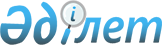 О внесении изменений в решение акима Новошумного сельского округа от 17 ноября 2008 года № 29 "О наименовании составных частей села Новошумное Новошумного сельского округа"Решение акима Новошумного сельского округа Федоровского района Костанайской области от 27 мая 2014 года № 8. Зарегистрировано Департаментом юстиции Костанайской области 18 июня 2014 года № 4852

      В соответствии с Законом Республики Казахстан от 21 января 2013 года "О внесении изменений и дополнений в некоторые законодательные акты Республики Казахстан по вопросам ономастики" исполняющий обязанности акима Новошумного сельского округа РЕШИЛ:



      1. Внести в решение акима Новошумного сельского округа от 17 ноября 2008 года № 29 "О наименовании составных частей села Новошумное Новошумного сельского округа" (зарегистрировано в Реестре государственной регистрации нормативных правовых актов за № 9-20-109, опубликовано 5 февраля 2009 года в газете "Федоровские новости") следующие изменения:



      преамбулу указанного решения изложить в новой редакции:

      "В соответствии со статьей 14 Закона Республики Казахстан от 8 декабря 1993 года "Об административно-территориальном устройстве Республики Казахстан", учитывая мнение населения села Новошумное Новошумного сельского округа Федоровского района, РЕШИЛ:";



      в заголовке решения и по всему тексту на государственном языке слова "селолық", "селосының", "селосы" заменить соответственно "ауылдық", "ауылының", "ауылы";



      в приложении к указанному решению внести изменения по всему тексту на государственном языке: слова "селосының", "селолық" заменить соответственно "ауылының", "ауылдық";

      текст на русском языке не изменяется.



      2. Контроль за исполнением настоящего решения оставляю за собой.



      3. Настоящее решение вводится в действие по истечении десяти календарных дней после его первого официального опубликования.      И.о. акима Новошумного сельского округа    С. Зотов
					© 2012. РГП на ПХВ «Институт законодательства и правовой информации Республики Казахстан» Министерства юстиции Республики Казахстан
				